Neumann and Sennheiser partner with 2022 ARIA Awards 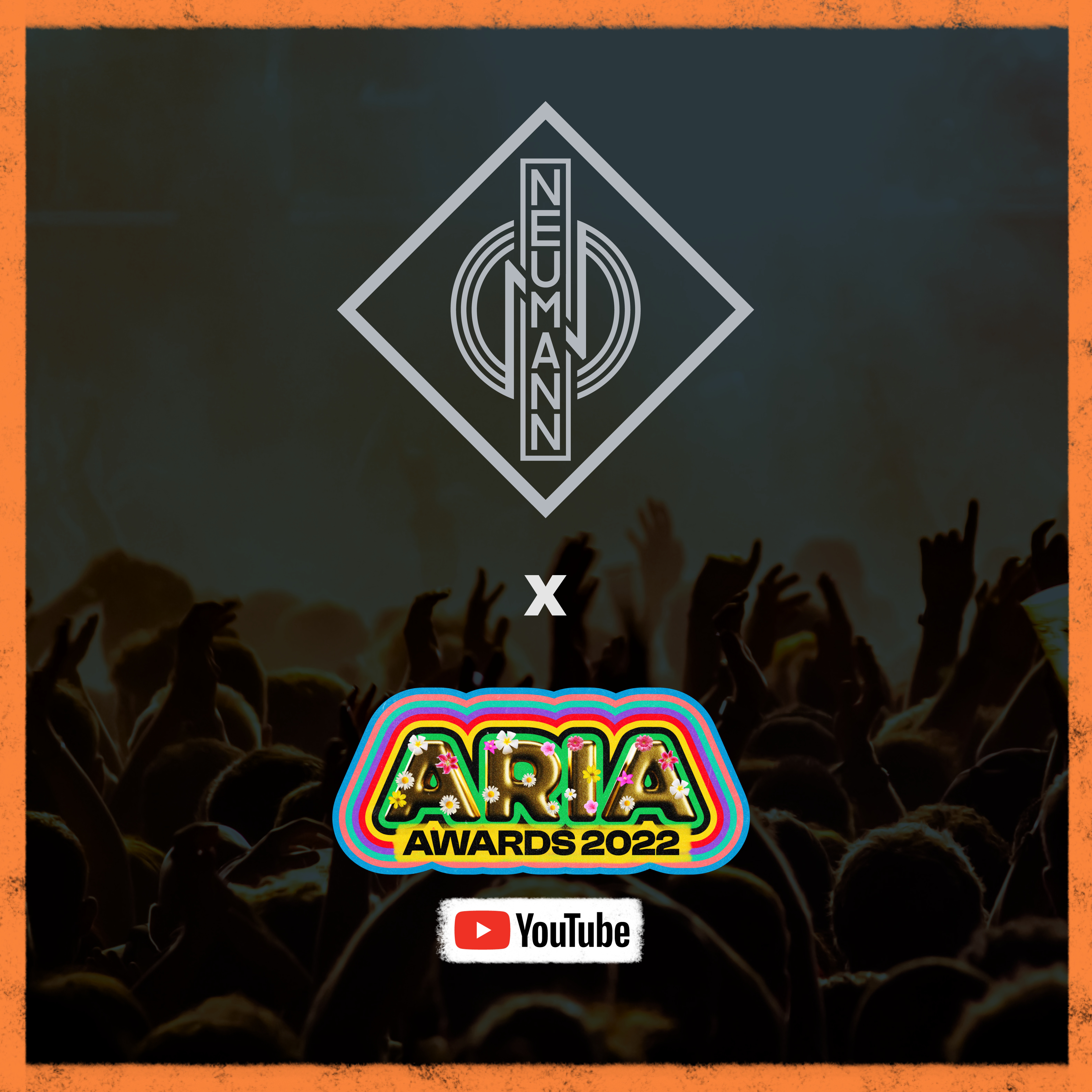 Sydney, 16 November, 2022 – Neumann.Berlin and Sennheiser have announced a historic partnership with the 2022 ARIA Awards, Australia’s preeminent music industry awards event that is airing on Thursday 24th November from 7:30pm on Channel 9, 9Now and streaming internationally on YouTube.The partnership involves sponsorship of two categories that align to Neumann.Berlin’s vision to empower musicians, artists, and producers, with the best in audio technology.Neumann will be the presenting partner for the 2022 ARIA Awards categories of Album of the Year, and Producer – Best Produced Album of the Year. The partnership represents a commitment from Neumann and Sennheiser to strengthen long-standing relationships with Australian artists and producers, as well as celebrate the success of Australia’s best industry talent.
The ARIA Awards is a cornerstone of Australia’s music sector and plays the role of Australian music’s biggest night of celebration – helping to take nominees and winners to a global stage. The 2022 ARIA Awards ceremony, taking place on 24 November and co-hosted by Natalie Imbruglia alongside G-Flip and ARIA Award winner Ruel, will recognise excellence in musical talent across 27 categories.
Chris Smith, Sales Director, Sennheiser Group, Australia and New Zealand: “Neumann engineers and designs products that help musicians to reach the pinnacle of their potential. We are incredibly honoured to have the opportunity to support this year’s ARIA Awards and the artists involved to celebrate their achievements in their fields.
“Our collaboration and partnership with Australian producers, musicians and artists, as well as the broader entertainment sector runs deep and is based on many decades of working together. These relationships sit at the heart of our ability to continue to innovate and deliver the best possible audio products for artists and producers alike.”
Annabelle Herd, CEO, Australian Recording Industry Association said: “The 2022 ARIA’s partnership with Neumann.Berlin is incredibly important in creating opportunities for Australian music to be celebrated on a global stage. We welcome Neumann.Berlin as part of the ARIA family in 2022. 
“We are thrilled that Neumann will co-present the industry adjudicated Album of the Year and Producer – Best Produced Album of the Year. Our shared commitment is to support the amazing artists and teams representing the best of an incredibly diverse, passionate, and dedicated creative industry across 28 categories.”
The two 2022 ARIA Awards categories presented by Neumann include 10 nominations.Album of the Year presented by Neumann.Berlin:Amyl and the Sniffers – Comfort to MeBaker Boy – GelaGang of Youths – Angel in RealtimeKing Stingray – King StingrayRüfüs Du Sol – SurrenderProducer – Best Produced Album of the Year presented by Neumann.Berlin:Amyl and the Sniffers & Dan Luscombe for Amyl and The Sniffers – Comfort To Me (Virgin Music Australia)Courtney Barnett & Stella Mozgawa for Courtney Barnett – Things Take Time, Take Time (Milk! Records/Remote Control Records)Flume – Palaces (Future Classic)Pip Norman, Rob Amoruso, Morgan Jones, Carl Dimataga, Willie Tafa & Jerome Farah for Baker Boy – Gela (Island Records Australia/Universal Music Australia)RÜFÜS DU SOL – Surrender (Rose Avenue Records/Warner Music)(Ends)About the Sennheiser GroupBuilding the future of audio and creating unique sound experiences for our customers - this is the aspiration that unites the employees of the Sennheiser Group worldwide. The independent family-owned company Sennheiser was founded in 1945. Today, it is managed in the third generation by Dr. Andreas Sennheiser and Daniel Sennheiser, and is one of the leading manufacturers in the field of professional audio technology. Within the Sennheiser Group are Georg Neumann GmbH (Berlin, Germany), manufacturer of studio-grade audio equipment; Dear Reality GmbH (Düsseldorf, Germany), known for its binaural, Ambisonics, and multichannel encoders with realistic room virtualization; and Merging Technologies SA (Puidoux, Switzerland), specialist in high-resolution digital audio recording systems. sennheiser.com | neumann.com | dear-reality.com | merging.comAbout ARIAThe Australian Recording Industry Association (ARIA) is a national industry association with more than 100 members representing major and independent record producers, manufacturers, and distributors. ARIA acts as an advocate for the Australian music industry, administers the labelling code of practice, and compiles industry information and research. It also produces the ARIA Charts every week and the annual ARIA Awards. Most importantly, ARIA supports Australian music and creates opportunities for it to be heard.